                                                                                                              451 ° по Фаренгейту -  температура, 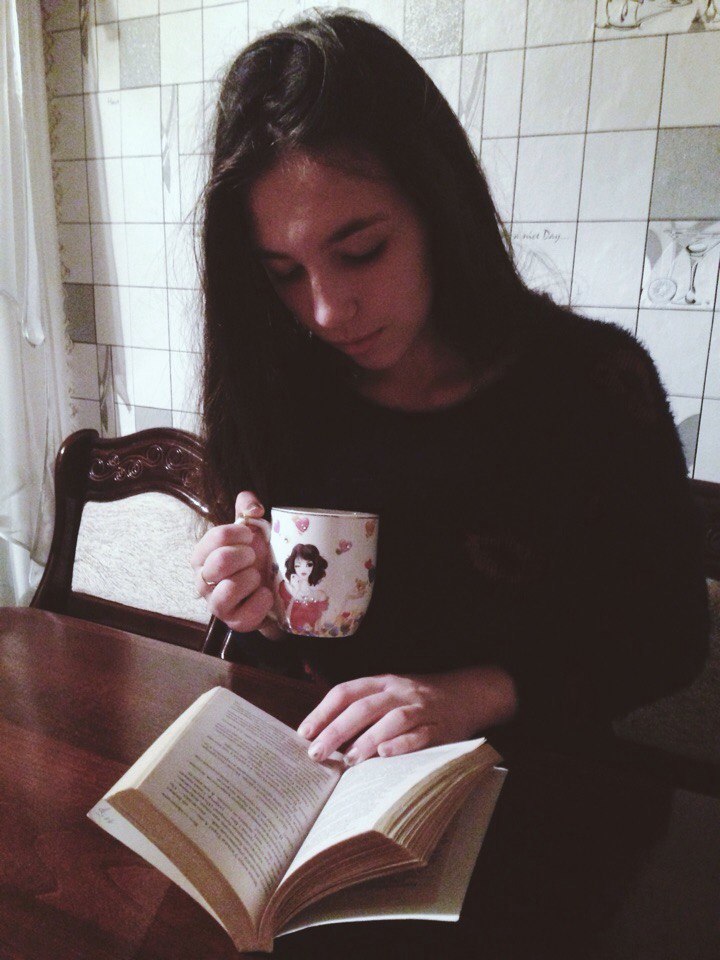                                                                                                     при которой  воспламеняется и горит бумага.«Шире открой глаза, живи так жадно, как будто через десять секунд умрешь. Старайся увидеть мир. Он прекраснее любой мечты, созданной на фабрике оплаченной деньгами!» Книга перевернувшее мое сознание.Я советую вам прочитать книгу Рэя Брэдбери  «451 ° по Фаренгейту», потому что эта книга заставила меня переосмыслить некоторые вещи, взглянуть на мир с другой стороны. С произведениями Брэдбери я познакомилась случайно, а именно наткнулась в интернете на список лучших книг. Мой выбор остановился именно на этой книге. Я думала, что в процессе чтения у меня возникнет  много вопросов, но книга сумела затянуть, что смысл мне стал понятен и я смело могу назвать ее своей любимой. Каждый выбирает книгу по душе, то, что нравится ему. Но эту книгу должен прочитать каждый. Это произведение открыло дорогу передо мной, мир  с другой стороны, какой мы не привыкли видеть его раньше . Есть  много причин, чтобы в один из холодных дней зимы согреться в компании прекрасной литературы и чашечки горячего чая. Уделить время, чтобы погрузиться в мир, в котором не ценятся, которые мы привыкли считать за мелочи. «451° по Фаренгейту» был написан в 1953 году, но события, описанные в романе, мы можем наблюдать в наше время. А именно в нем описывается общество, которое преследует только лишь потребительские интересы, опирающееся на массовую культуру. Главный герой - Гай Монтэг - говорит, что работает пожарным. Но эта профессия подразумевает совсем иное, не тушение пожаров, а сожжение книг. Книг, которые заставляют людей задумываться о жизни, прочтение которых приносит людям пользу. «Я помню, как одна за другой умирали газеты, словно бабочки на огне. Никто даже не пытался их воскресить. Никто не жалел о них. И тогда, поняв, насколько будет спокойнее, если люди будут читать только о страстных поцелуях и жестоких драках, наше правительство подвело итог, призвав вас, пожирателей огня». Вся книга наполнена высказываниями,  которые переосмысливают некоторые моменты, каждый понимает их по – своему. Что-то в этой книге я отмечала для себя, на некоторые  эпизоды я заостряла внимание, перечитывала ,которые меня зацепили несколько раз.«Если дадут тебе линованную бумагу, пиши поперек». (Хуан Роман Хименес)    Эти слова каждый человек расшифрует по-разному. Я это понимаю, как призыв идти против системы. Нашей современной системы жизни.Время идет, меняемся мы, общество, приоритеты и идеалы, даже музыка меняется. Люди становятся грубее и эгоистичнее, нет того желания помочь друг другу. Все себе, все для себя. "Мне нужно поговорить, а слушать меня некому. Я не могу говорить со стенами, они кричат на меня. Я не могу говорить с женой, она слушает только стены». Когда я только начала ее читать, первые страниц 50 были темным лесом, в который я зашла темной ночью без фонарика. Но страница за страницей и смысл становится более явным. От себя я могу сказать, что если вы решите прочесть ее, то найдите несколько часов в день свободного времени чтобы уловить смысл каждого слова.Книг написано очень много и нет ни одного человека в мире, кто прочитал бы их все. Книги — это история и вкусы каждой эпохи. Некоторые из них безнадежно утратили свою прелесть, другие — актуальны и читаются с интересом и сегодня. Каждый писатель мечтал писать на века, а вот получилось у него или нет, выясняется в последующих поколениях. "451 по Фаренгейту" дает пищу для размышлений, возможность сравнить со своей ежедневной жизнью, к чему ведет погоня за мишурой, пусть не в этом, но в последующих поколениях... Грустно, но стремимся мы к миру, который описал Брэдбери. И пусть его произведения отличает особый стиль, не блещущий красивыми фразами и оборотами, местами напоминающий школьные рассказы. Но его роман заслуживает наивысшей оценки.